Муниципальное автономное дошкольное образовательное учреждение   детский сад №1 «Журавушка» корпус «Лесная поляна»«Мы друзья природы .»Долгосрочный экологический  проект (октябрь - май) в старшей группе №10  «Капельки»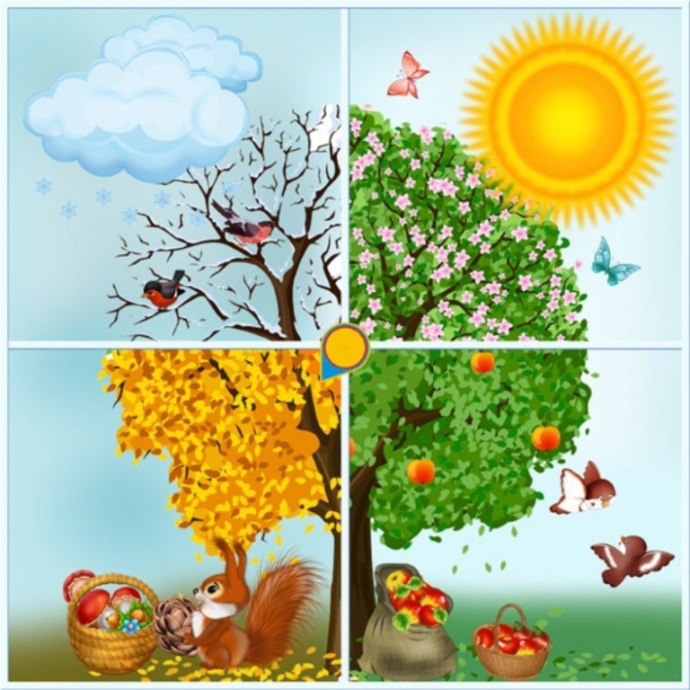 2020  – 2021 годДолгосрочный проект «Мы –друзья природы» в старшей группе «Любовь к Родине, к родному краю начинается с любви к природе». УЧАСТНИКИ: воспитатели :Баранова А. Г.; Пономарёва Т. В.; педагог-психолог Салонина О.Н.; музыкальный руководитель- Антонова О.К., дети старшей группы №10, их родители.ВИД ПРОЕКТА: познавательно – творческий.ПРОДОЛЖИТЕЛЬНОСТЬ: долгосрочный.СРОКИ РЕАЛИЗАЦИИ ПРОЕКТА: сентябрь 2020 г. -  май 2021 г.ОБОСНОВАНИЕ АКТУАЛЬНОСТИ ПРОБЛЕМЫ :Существенные изменения, произошедшие за последние годы, и новые проблемы, связанные с воспитанием детей, обусловили переосмысление сущности экологического воспитания, его места и роли в общественной жизни. Решение проблемы основ ЭКО воспитания потребовало новых подходов к организации воспитательно-образовательного процесса. Заложить любовь к Родине, к родному краю, к родной природе, к людям можно только в дошкольном возрасте. Именно поэтому важно своевременно развивать экологическое сознание маленькой личности. В современных условиях, проблема экологического воспитания дошкольников приобретает особую остроту и актуальность. Необходимо научить ребенка жить в гармонии с природой, научить оберегать и защищать природный мир. ПРОБЛЕМА ПРОЕКТА :          - У детей данного возраста не достаточно сформированы представления о временах года;           - Не достаточно сформированы представления о труде взрослых в разное время года;           - Не имеют достаточных представлений о правильных способах взаимодействия с объектами природы. НОВИЗНА :Заключается в выработке новых стратегических подходов по приобщению ребёнка к экологическому воспитанию в условиях ДОУ. В соответствии с новыми требованиями роль родителей в реализации Федерального Государственного Образовательного Стандарта Дошкольного Образования (ФГОС ДО). Совместная работа по экологическому воспитанию детей позволит создать единое образовательное пространство дошкольного образовательного учреждения и семьи, а также обеспечить высокое качество экологического воспитания. ЦЕЛЬ :Формирование начальных представлений о временах года. ЗАДАЧИ: 1. Формировать первичные представления об особенностях природы ,взаимосвязях и сезонных изменениях. 2. Расширять представления о видах  труда в природе. 3. Развивать  общение  и взаимодействие ребёнка с взрослыми и сверстниками. 4. Воспитывать бережное и созидательное отношение к природе, замечать её красоту.ЭТАПЫ  РЕАЛИЗАЦИИ:1 этап –организационно – диагностическийЦель: Мониторинговые, диагностические исследования и определение перспектив. Установление партнёрских отношений педагогов, родителей, детей, создания единого социокультурного пространства. Составление перспективного плана мероприятий, подготовка к проведению мероприятий. Постановка цели и задач, определение направлений, объектов и методов исследования, предварительная работа с детьми и родителями, выбор оборудования и материалов. 2 этап – основной     Цель: поиск ответов на поставленные вопросы разными способами, непосредственно реализация самого проекта  по трем направлениям: работа педагогов с детьми, работа детей и родителей, работа педагогов и родителей. С детьми - занятия по проекту,  игровая , совместная и самостоятельная деятельность детей по ознакомлению с основами экологического воспитания. 3 этап– обобщающий Цель: Анкетирование родителей и диагностика уровня сформированности экологических знаний детей. Анализ и подведение итогов работы.ОЖИДАЕМЫЙ РЕЗУЛЬТАТ:1. Лучше научить замечать красоту родной природы.2. У детей возникло желание отображать увиденное при помощи рисования, лепки.3. Дети станут чаще прибегать к активной речи, как средству общения и выражения своих чувств.4. Станут получать удовольствие от заботы об объектах как живой, так и неживой природы.5. Родители получат новые знания об некоторых методиках проведения целевых прогулок и применят полученные знания на практике.Сентябрь: Проведение мониторинга с детьми Вопросы для мониторинга:1.Умение называть последовательно времена года и их последовательность.2.Умение выделять и называть живое и неживое в природе.3.Умение устанавливать причинно-следственные связи.4.Знание названия растений и их частей.5.Знание диких и домашних животных и их детёнышей.6.Знание насекомых.7.Что такое « Красная книга?»8. Какую помощь мы можем оказать природе?Совместное развлечение на тему « В гости к старушке Лесовушке»ПЛАН РАБОТЫ :Срок реализацииВзаимодействие педагога с детьмиВзаимодействие родителейс детьмиВзаимодействие педагогас семьёйОктябрь«Осеннее путешествие»-квест -игра.     Чтение художественной литературы:И. Бунин «Листопад», сказка «Вершки – корешки».Беседа: «Осень в гости к нам пришла». Знакомство с приметами осени.Наблюдения на прогулках:«Наступила осень – листья пожелтели»Загадывание загадок.Аппликация «Осенний лес».Д/игра «Что нам осень принесла».П/игра «Собери овощи и фрукты».Разучивание стихотворений об осени.Сбор гербарияКонсультация«Витамины с грядки»Ответственные: воспитатели группы, музыкальный руководитель ,родители, педагог-психолог.Итоговое мероприятие: Творческая  выставка детско-родительских  работ «Осенние фантазии»Ответственные: воспитатели группы, музыкальный руководитель ,родители, педагог-психолог.Итоговое мероприятие: Творческая  выставка детско-родительских  работ «Осенние фантазии»Ответственные: воспитатели группы, музыкальный руководитель ,родители, педагог-психолог.Итоговое мероприятие: Творческая  выставка детско-родительских  работ «Осенние фантазии»Ответственные: воспитатели группы, музыкальный руководитель ,родители, педагог-психолог.Итоговое мероприятие: Творческая  выставка детско-родительских  работ «Осенние фантазии»Ноябрь«Заюшкина избушка». Драматизация сказки для детей младшей группы.Беседа на тему: «Как животные готовятся к зиме». Рассматривание картин зайчиха с зайчатами. Рассматривание картинок на тему: «Зимующие птицы».Работа по карте – схеме «Как люди готовятся к зиме».Беседа «Поздняя осень».Слушание песни «Первый снег».Просмотр развивающего мультфильма «Поздняя осень».Наблюдения на прогулках:«Ветер подул».Загадывание загадок. Раскрашивание «Морковка для зайчика». Лепка «Веточки рябины».П/игра «Зайка беленький...». Совместное ухаживание за домашними животными дома.Папка-передвижка: «Учим ребенка наблюдать за изменениями в природе»Ответственные: воспитатели группы, муз.руководитель ,дети, педагог-психолог.Итоговая деятельность :Альбом: «Осень»Ответственные: воспитатели группы, муз.руководитель ,дети, педагог-психолог.Итоговая деятельность :Альбом: «Осень»Ответственные: воспитатели группы, муз.руководитель ,дети, педагог-психолог.Итоговая деятельность :Альбом: «Осень»Ответственные: воспитатели группы, муз.руководитель ,дети, педагог-психолог.Итоговая деятельность :Альбом: «Осень»Декабрь Развлечение «Новогодние приключения»Беседы на тему: «Пришел мороз-береги ухо и нос». Беседа:«Многообразие форм снежинок»,рассматривание их.Логические рассуждения: «Что будет, если одеться не по погоде». Исследовательская деятельность: проведение опытов и экспериментов со снегом и льдом (сыпучий, мягкий, липкий). Нетрадиционная форма рисования: «Падает, падает снег»Наблюдения на прогулках:«Дождь и снег»Чтение художественной литературы: Б. Заходер «Танец снежинок»;В.Архангельский «Летят снежные пушинки»; К.Бальмонт «Снежинка», А. Суриков «Белый снег пушистый».Рассматривание иллюстраций, отгадывание загадок.П/и «Два Мороза», «Мороз красный нос».Игровая ситуация «Не идется и не едется, потому что гололедица». Д/и «Когда это бывает», «Что сначала, что потом».Изготовление Новогодних открыток для друга. Заучивание стихов к Новому году.Оформление папки – передвижки «Что мы знаем о зиме». Объявление конкурса: «Красивые и необычные снежинки»Ответственные: воспитатели группы, родители ,дети, педагог-психолог ,муз. Руководитель.Итоговая деятельность: украшение группы снежинками, выставка детских работ  « Зимушка хрустальная».Ответственные: воспитатели группы, родители ,дети, педагог-психолог ,муз. Руководитель.Итоговая деятельность: украшение группы снежинками, выставка детских работ  « Зимушка хрустальная».Ответственные: воспитатели группы, родители ,дети, педагог-психолог ,муз. Руководитель.Итоговая деятельность: украшение группы снежинками, выставка детских работ  « Зимушка хрустальная».Ответственные: воспитатели группы, родители ,дети, педагог-психолог ,муз. Руководитель.Итоговая деятельность: украшение группы снежинками, выставка детских работ  « Зимушка хрустальная».Январь      Викторина « Птицы- наши друзья»Рассматривание альбома: «Зимующие птицы». П\и «Зайка беленький», «Птички в гнездышке». Чтение: М. Познанская «Снег идёт».Разгадывание загадок, чтение пословиц и поговорок на тематику зимующие птицы.Чтение: О. Высотская «Холодно» Игра-опыт: «Цветной снег». Объёмная аппликация «Приглашаем снегирей съесть рябину поскорей»Изготовление кормушек.Совместное кормление птиц в садике и дома. Папка-передвижка: «Как помочь птицам зимой?»Итоговая деятельность: Альбом «Птицы нашего края», оформление творческой  выставки детских работ «Снегири, синицы -зимующие птицы».Ответственные: воспитатели, дети, родители, муз. Руководитель ,педагог-психолог.Итоговая деятельность: Альбом «Птицы нашего края», оформление творческой  выставки детских работ «Снегири, синицы -зимующие птицы».Ответственные: воспитатели, дети, родители, муз. Руководитель ,педагог-психолог.Итоговая деятельность: Альбом «Птицы нашего края», оформление творческой  выставки детских работ «Снегири, синицы -зимующие птицы».Ответственные: воспитатели, дети, родители, муз. Руководитель ,педагог-психолог.Итоговая деятельность: Альбом «Птицы нашего края», оформление творческой  выставки детских работ «Снегири, синицы -зимующие птицы».Ответственные: воспитатели, дети, родители, муз. Руководитель ,педагог-психолог.Февраль «Зимние забавы « совместное развлечение.Беседа «Зимние забавы». Дидактические и настольные игры «Зимние слова», «Кто что делает?», «Чудесный мешочек», Сюжетно – ролевые игры: «Собираемся на прогулку». Эксперимент с водой «Что будет с водой, если вынести на мороз?», «Почему снежинка на ладони тает».Изготовление открытки к 23 февраля.Подвижные игры: «На земле снежок лежит», «Остановись возле игрушки».Детско-родительская творческая работа на тему «Зимняя сказка».Оформление папки – передвижки «Как интересно провести зимой прогулку с ребёнком?»Итоговая деятельность : Конкурс чтецов «К нам зима пришла».                         Ответственные: воспитатели группы, муз. руководитель, педагог –психолог, родители, дети.Итоговая деятельность : Конкурс чтецов «К нам зима пришла».                         Ответственные: воспитатели группы, муз. руководитель, педагог –психолог, родители, дети.Итоговая деятельность : Конкурс чтецов «К нам зима пришла».                         Ответственные: воспитатели группы, муз. руководитель, педагог –психолог, родители, дети.Итоговая деятельность : Конкурс чтецов «К нам зима пришла».                         Ответственные: воспитатели группы, муз. руководитель, педагог –психолог, родители, дети.МартИнтегрированное занятие  « Пришла весна-красна».Наблюдение за состоянием погоды: за небом; за снегом; за деревьями; птицами; за явлениями природы, характерными для наступления весны – сосульки, проталины. Чтение В.Берестов «Март». Рисование «Вот какие у нас сосульки».Словесно-речевые игры «Вот пришла весна», «Какие сосульки?» Речевая  подвижные игра «В гости к нам весна пришла»Беседа родителей с детьми на тему: «Опасный лёд»Консультация «Чем же занять ребенка на прогулке весной?»Итоговая деятельность: Изготовление открытки к 8 Марта ; тематический альбом « Весна – красна».Ответственные: педагоги группы, родители, дети, педагог-психолог, музыкальный руководитель.Итоговая деятельность: Изготовление открытки к 8 Марта ; тематический альбом « Весна – красна».Ответственные: педагоги группы, родители, дети, педагог-психолог, музыкальный руководитель.Итоговая деятельность: Изготовление открытки к 8 Марта ; тематический альбом « Весна – красна».Ответственные: педагоги группы, родители, дети, педагог-психолог, музыкальный руководитель.Итоговая деятельность: Изготовление открытки к 8 Марта ; тематический альбом « Весна – красна».Ответственные: педагоги группы, родители, дети, педагог-психолог, музыкальный руководитель.Апрель «Весенняя капель» -концерт для родителей .Беседа: «Весенние первоцветы». Беседа на тему: « Красная книга».Д/игра «Сложи цветок» (уточнение знаний о строении цветка – стебель, листья цветок).Наблюдение «Цветы на наших клумбах».Рисование на асфальте:«Весенние цветы».Хороводная игра «Вейся венок». Потешка: «Как по лугу». Труд: полив цветов. Аппликация: “Нарядные бабочки”Раскрашивание раскрасок «Цветы». Опыт «Нужна ли цветам вода».Уход за огородом и цветником с детьми дома.Консультация для родителей о безопасности «Осторожно, весна!»Итоговая деятельность: Создание « Красной книги»Ответственные: педагоги группы , родители , педагог-психолог , музыкальный руководитель.Итоговая деятельность: Создание « Красной книги»Ответственные: педагоги группы , родители , педагог-психолог , музыкальный руководитель.Итоговая деятельность: Создание « Красной книги»Ответственные: педагоги группы , родители , педагог-психолог , музыкальный руководитель.Итоговая деятельность: Создание « Красной книги»Ответственные: педагоги группы , родители , педагог-психолог , музыкальный руководитель.МайПоход в лес совместно с родителями.Беседа: «Наши маленькие соседи» (насекомые).Дидактическая игра «Что бывает летом?».Чтение стихотворения:«Вот и лето подоспело» В. ДанькоСловесно-речевая игра «Лето к нам идет». Спортивный досуг для детей:«Солнце, воздух и вода – наши лучшие друзья».Наблюдение – эксперимент за солнцем (через цветные стеклышки, солнечные очки, цветную слюду).П/и «Солнышко и дождик», «Найди свой цвет».Рисование «Божья коровка». Потешка «Травка муравка». Труд: полив цветов.Консультация «О летнем отдыхе детей»Итоговая деятельность: Коллаж « На  лугу».Ответственные : педагоги группы , родители , дети , педагог-психолог , музыкальный руководитель.Трансляция проекта :Итоговая деятельность: Коллаж « На  лугу».Ответственные : педагоги группы , родители , дети , педагог-психолог , музыкальный руководитель.Трансляция проекта :Итоговая деятельность: Коллаж « На  лугу».Ответственные : педагоги группы , родители , дети , педагог-психолог , музыкальный руководитель.Трансляция проекта :Итоговая деятельность: Коллаж « На  лугу».Ответственные : педагоги группы , родители , дети , педагог-психолог , музыкальный руководитель.Трансляция проекта :